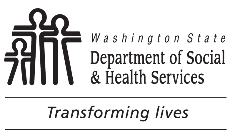 	Disposition of Remains / Release of Body Permit	Enter Facility Name	Enter Facility Address	Disposition of Remains / Release of Body Permit	Enter Facility Name	Enter Facility Address	Disposition of Remains / Release of Body Permit	Enter Facility Name	Enter Facility AddressThe body of      	 	has been approved for release to	(Name of deceased client)     	 	by      	(Funeral Home)	(Responsible Party)Who was notified at      	   AM     PM on      	.	(Time)	 (Date)Autopsy:    Yes        No        PendingThe body of      	 	has been approved for release to	(Name of deceased client)     	 	by      	(Funeral Home)	(Responsible Party)Who was notified at      	   AM     PM on      	.	(Time)	 (Date)Autopsy:    Yes        No        PendingThe body of      	 	has been approved for release to	(Name of deceased client)     	 	by      	(Funeral Home)	(Responsible Party)Who was notified at      	   AM     PM on      	.	(Time)	 (Date)Autopsy:    Yes        No        PendingThe body of      	 	has been approved for release to	(Name of deceased client)     	 	by      	(Funeral Home)	(Responsible Party)Who was notified at      	   AM     PM on      	.	(Time)	 (Date)Autopsy:    Yes        No        PendingRegistered Nurse SignaturePrinted NameRegistered Nurse SignaturePrinted NameDateTime  AM  PMFuneral Home SignaturePrinted NameFuneral Home SignaturePrinted NameDateTime  AM  PMFuneral Home AddressFuneral Home AddressFuneral Home AddressFuneral Home AddressAll personal belongings have been transferred with the body:    Yes        NoAll personal belongings have been transferred with the body:    Yes        NoAll personal belongings have been transferred with the body:    Yes        NoAll personal belongings have been transferred with the body:    Yes        No